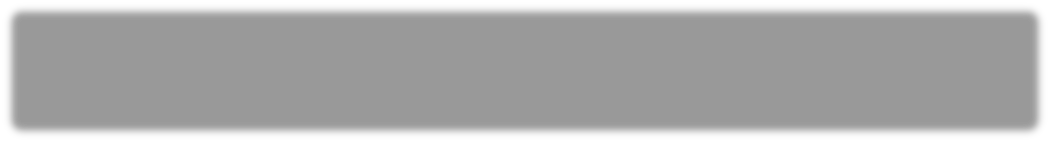 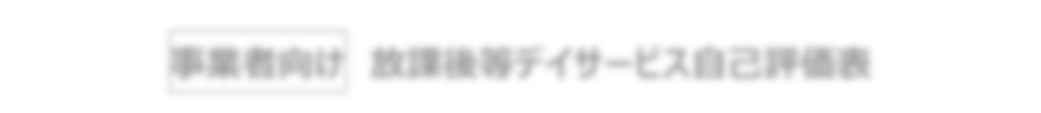 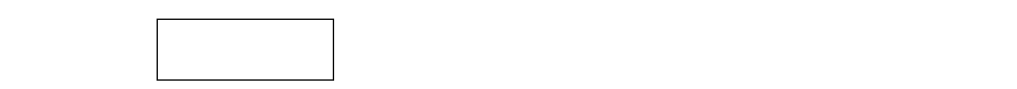 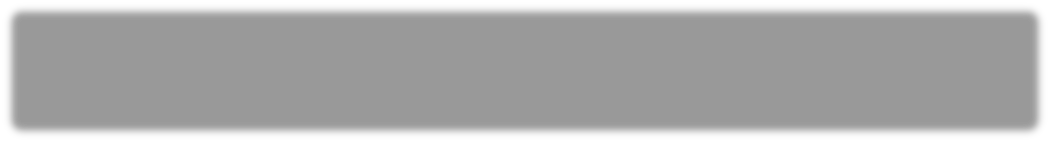 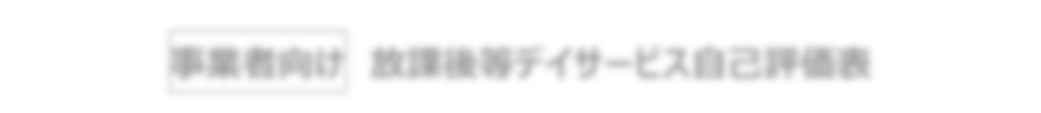 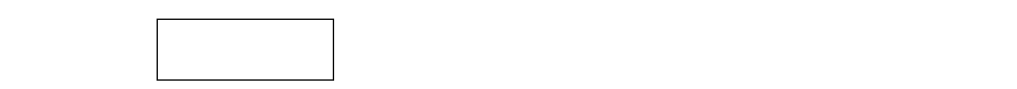 公表：令和6年3月　　　　　　　　　　　　　　　事業所名　　スパークスタジオみなみ野　Rainbow Kidsチェック項目 はい いいえ 改善目標、工夫している点など 環境・体制整備① 利用定員が指導訓練室等スペースとの関係で適切であるか  〇環境・体制整備② 職員の配置数は適切であるか 〇環境・体制整備③ 事業所の設備等について、バリアフリー化の配慮が適切になされているか  〇玄関前がスロープになっています。業務改善④ 業務改善を進めるための PDCA サイクル（目標設定と振り返り）に、広く職員が参画しているか 〇人事評価シートを活用し、職員の業務改善に取り組んでいます。半年間の目標を設定し、振り返りを行っています。業務改善⑤ 保護者等向け評価表を活用する等によりアンケート調査を実施して保護者等の意向等を把握し、業務改善につなげているか  〇業務改善⑥ この自己評価の結果を、事業所の会報やホームページ等で公開しているか  〇業務改善⑦ 第三者による外部評価を行い、評価結果を業務改善につなげているか  〇現在、第三者による外部評価を行っていませんが、今後必要に応じて検討していきます。業務改善⑧ 職員の資質の向上を行うために、研修の機会を確保しているか  〇日常的な内部研修により資質の向上を図っているほか、年間計画に基づいて月に一度研修を行っています。また、日本運動療育協会による研修や、その他の外部研修にも参加しています。適切な支援の提供⑨ アセスメントを適切に行い、子どもと保護者のニーズや課題を客観的に分析した上で、放課後等デイサービス計画を作成しているか 〇適切な支援の提供⑩ 子どもの適応行動の状況を図るために、標準化されたアセスメントツールを使用しているか 〇事業所独自のアセスメントツールを使用しています。適切な支援の提供⑪ 活動プログラムの立案をチームで行っているか  〇適切な支援の提供⑫ 活動プログラムが固定化しないよう工夫しているか  〇毎回の療育ごとに、職員同士で話し合いプログラムを立案しています。お子様の興味や発達段階に応じて様々なプログラムを提供しています。適切な支援の提供⑬ 平日、休日、長期休暇に応じて、課題をきめ細やかに設定して支援しているか 〇平日か休日かに関わらず、児童に合わせた課題を設定している。適切な支援の提供⑭ 子どもの状況に応じて、個別活動と集団活動を適宜組み合わせて放課後等デイサービス計画を作成しているか  〇適切な支援の提供⑮ 支援開始前には職員間で必ず打合せをし、その日行われる支援の内容や役割分担について確認しているか 〇 毎日のミーティングにて、クラスのねらいや役割分担をすり合わせたり、最近の児童の様子を共有したりしています。適切な支援の提供⑯ 支援終了後には、職員間で必ず打合せをし、その日行われた支援の振り返りを行い､気付いた点等を共有しているか  〇担当した療育士同士で振り返りを行い、全体での共有が必要な事項については全職員が閲覧できるよう記録を残しています。適切な支援の提供⑰ 日々の支援に関して正しく記録をとることを徹底し、支援の検証・改善につなげているか 〇クラスのねらい等を話し合った内容や実際のクラス内容について、毎回記録を残しています。⑱ 定期的にモニタリングを行い、放課後等デイサービス計画の見直しの必要性を判断しているか 〇⑲ ガイドラインの総則の基本活動を複数組み合わせて支援を行っているか  〇〇関係機関や保護者との連携関係機関や保護者との連携⑳ 障害児相談支援事業所のサービス担当者会議にその子どもの状況に精通した最もふさわしい者が参画しているか  〇施設長や療育リーダーが参加している。関係機関や保護者との連携関係機関や保護者との連携㉑ 学校との情報共有（年間計画・行事予定等の交換、子どもの下校時刻の確認等）、連絡調整（送迎時の対応、トラブル発生時の連絡）を適切に行っているか 〇保護者様から終業式や始業式の日程を伺っています。関係機関や保護者との連携関係機関や保護者との連携㉒ 医療的ケアが必要な子どもを受け入れる場合は、子どもの主治医等と連絡体制を整えているか 〇現在、医療的ケアが必要なお子様は通所されていませんが、そのようなお子様が利用される場合は、関係機関と連携した支援を行っていきます。関係機関や保護者との連携関係機関や保護者との連携㉓ 就学前に利用していた保育所や幼稚園、認定こども園、児童発達支援事業所等との間で情報共有と相互理解に努めているか  〇保護者様から申し入れがあった際は園や学校との関係連携を行っています。関係機関や保護者との連携関係機関や保護者との連携㉔ 学校を卒業し、放課後等デイサービス事業所から障害福祉サービス事業所等へ移行する場合、それまでの支援内容等の情報を提供する等しているか  　〇現在、障害福祉サービスに移行する児童が通所していない。関係機関や保護者との連携関係機関や保護者との連携㉕ 児童発達支援センターや発達障害者支援センター等の専門機関と連携し、助言や研修を受けているか  〇その他専門機関の主催する研修に参加しています。関係機関や保護者との連携関係機関や保護者との連携㉖ 放課後児童クラブや児童館との交流や、障害のない子どもと活動する機会があるか  〇関係機関や保護者との連携関係機関や保護者との連携㉗ （地域自立支援）協議会等へ積極的に参加しているか  〇関係機関や保護者との連携関係機関や保護者との連携㉘ 日頃から子どもの状況を保護者と伝え合い、子どもの発達の状況や課題について共通理解を持っているか  〇クラスの終了時には保護者様へのフィードバックを行っています。その際に最近の様子を伺ったり、こちらからお伝えしたりしています。関係機関や保護者との連携関係機関や保護者との連携㉙ 保護者の対応力の向上を図る観点から、保護者に対してペアレント･トレーニング等の支援を行っているか  〇今年度は姉妹店のRainbow Kids Lab.と合同でペアレントトレーニングを開催しました。保護者への説明責任等㉚ 運営規程、支援の内容、利用者負担等について丁寧な説明を行っているか  〇ご契約時に、書面をもとにご説明をしています。また、スタジオ内の掲示板に運営規程を掲載しています。保護者への説明責任等㉛ 保護者からの子育ての悩み等に対する相談に適切に応じ、必要な助言と支援を行っているか  〇毎回のクラスの後に保護者様とお話をし、ご相談があった際にはアドバイスや支援を行っています。また、必要に応じて面談の機会を設けています。保護者への説明責任等㉜ 父母の会の活動を支援したり、保護者会等を開催する等により、保護者同士の連携を支援しているか  〇今年度は姉妹店のRainbow Kids Lab.と合同で保護者会を実施しました。㉝ 子どもや保護者からの苦情について、対応の体制を整備するとともに、子どもや保護者に周知し、苦情があった場合に迅速かつ適切に対応しているか  〇保護者様からのご相談や面談の申し入れについては速やかに対応させていただいております。お電話やzoomでもご相談や面談をお受けしています。㉞ 定期的に会報等を発行し、活動概要や行事予定、連絡体制等の情報を子どもや保護者に対して発信しているか  〇毎月の予約アンケートを送信する際に、余暇活動などの行事予定についてお知らせしています。また、ホームページで日々の活動の様子をお知らせしています。㉟ 個人情報に十分注意しているか  〇㊱ 障害のある子どもや保護者との意思の疎通や情報伝達のための配慮をしているか  〇必要に応じて視覚的情報を使用するなど配慮している。㊲ 事業所の行事に地域住民を招待する等地域に開かれた事業運営を図っているか 〇事業所行事への招待はありませんが、余暇活動などで地域行事に参加しています。非常時等の対応㊳ 緊急時対応マニュアル、防犯マニュアル、感染症対応マニュアルを策定し、職員や保護者に周知しているか 〇非常時等の対応㊴ 非常災害の発生に備え、定期的に避難、救出その他必要な訓練を行っているか 〇避難訓練は年に二回実施しています。非常時等の対応㊵ 虐待を防止するため、職員の研修機会を確保する等、適切な対応をしているか  〇市の虐待防止研修等も活用しながら、年に数回、虐待防止や権利擁護についての研修を実施しています。非常時等の対応㊶ どのような場合にやむを得ず身体拘束を行うかについて、組織的に決定し、子どもや保護者に事前に十分に説明し了解を得た上で、放課後等デイサービス計画に記載しているか  〇非常時等の対応㊷ 食物アレルギーのある子どもについて、医師の指示書に基づく対応がされているか 〇食べ物の提供を行っていません。余暇活動等で食事を提供する場合には、保護者の方に事前に確認を行っています。非常時等の対応㊸ ヒヤリハット事例集を作成して事業所内で共有しているか  〇